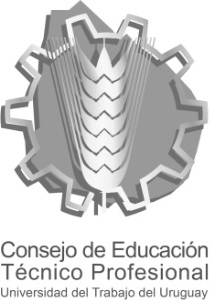 Agregar partida de nacimientoDATOS DEL FUNCIONARIODATOS DEL FUNCIONARIODATOS DEL FUNCIONARIOAPELLIDOS Y NOMBRES:      APELLIDOS Y NOMBRES:      C.I.:      DIRECCIÓN:      DIRECCIÓN:      LOCALIDAD:      CARGO:      CARGA HORARIA SEMANAL:      CARGA HORARIA SEMANAL:      RADICACIÓN:       RADICACIÓN:       RADICACIÓN:       II) DATOS DE HIJO MENOR DE 15 AÑOS A CARGO II) DATOS DE HIJO MENOR DE 15 AÑOS A CARGO APELLIDOS Y NOMBRES:      EDAD:       APELLIDOS Y NOMBRES:       EDAD:       APELLIDOS Y NOMBRES:           EDAD:       APELLIDOS Y NOMBRES:           EDAD:       III) FUNDAMENTO DE LA SOLICITUDFECHA   /    /   FIRMA FUNCIONARIOIV) INFORME DEL JERARCAIV) INFORME DEL JERARCAIV) INFORME DEL JERARCAIV) INFORME DEL JERARCAIV) INFORME DEL JERARCAIV) INFORME DEL JERARCAIV) INFORME DEL JERARCAIV) INFORME DEL JERARCASE COMPARTE LO SOLICITADOSE COMPARTE LO SOLICITADOSE COMPARTE LO SOLICITADOSE COMPARTE LO SOLICITADOSI NO NO NO FECHAFECHA   /    /   FIRMA DEL JERARCAFIRMA DEL JERARCAFIRMA DEL JERARCAINSTRUCTIVOEste formulario será completado por aquellos funcionarios no docentes con hijos menores de 15 años a su cargo, el solicitante deberá adjuntar la documentación solicitada y presentarlo a su jefe directo.El jerarca valorará la solicitud considerando razones de servicio. En caso de compartir lo solicitado elaborará un listado con los funcionarios que cumplan los requisitos y se enviará al Prog. de Gestión Humana.